İSKENDERUN TEKNİK ÜNİVERSİTESİ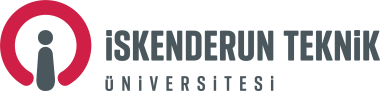 Taşımacılık ve Lojistik EnstitüsüKAYIT DONDURMA FORMU                                                                                                                                                              ……/ …... / 202..……………………………… ANABİLİM DALI BAŞKANLIĞINA ……………….…………………………………………………………... Anabilim Dalında ..…………………………  nolu Tezli Yüksek Lisans/ Tezsiz Yüksek Lisans/ Doktora öğrencisiyim. Aşağıda belirttiğim ve ekte sunduğum belge uyarınca öğrenim süremi …………………eğitim-öğretim yılı ……..yarıyılından itibaren ………yarıyıl dondurmak istiyorum.Gereğini saygılarımla arz ederim. …/…/20…                                                  					Öğrenci Ad, Soyad,  İmza			Adres        :……………………………………………………………………………………………………………………..                   ……………………………………………………………………………………………………………………..Tel             :…………………………………………………………………………………………………………………….E-Posta     :…………………………………………………@.................................................................................................Mazeret Nedeni:……………………………………………………………………………………………………………….                            .……………………………………………………………………………………………………………….                            ………………………………………………………………………………………………………………..Ekler: Mazeret Belgesi (…… sayfa) ------------------------------------------------------------------------------------------------------------------------------------------------------------Açıklama: 1.  İskenderun Teknik Üniversitesi Lisansüstü Eğitim ve Öğretim Yönetmeliğine İlişkin Senato Esasları’nın 11. Maddesinin a bendi uyarınca2.  İskenderun Teknik Üniversitesi Lisansüstü Eğitim ve Öğretim Yönetmeliğinin 51. Maddesi uyarınca